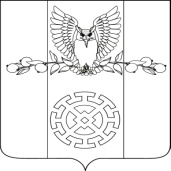 ПОСТАНОВЛЕНИЕАДМИНИСТРАЦИИ КУЙБЫШЕВСКОГО СЕЛЬСКОГО ПОСЕЛЕНИЯ СТАРОМИНСКОГО РАЙОНА от 11 января 2024 г.                                                                                           №9х.Восточный СосыкО запрете купания на водных объектах, расположенных на территории Куйбышевского сельского поселения Староминского района, во время проведения православного праздника Крещения ГосподняВ целях безопасного проведения обряда купания вовремя проведения православного праздника Крещения Господня на территории Куйбышевского сельского поселения Староминского района, руководствуясь статьей 31 Устава Куйбышевского сельского поселения Староминского района, п о с т а н о в л я ю: 	1. В целях предупреждения несчастных случаев, сохранения жизни и здоровья граждан на водных объектах в зимний период, установить знаки безопасности в местах массового выхода людей к водоёмам, с указанием круглосуточных телефонов экстренных служб. В ночь с 18 на 19 января 2024 года запретить организацию купания на водных объектах, расположенных на территории Куйбышевского сельского поселения Староминского района, в отсутствии обустроенных мест.2. Рекомендовать руководителям организаций, предприятий и учреждений независимо от организационно-правовых форм собственности обеспечить проведение инструктажа среди работников и учащихся о запрете купания на водных объектах в ночь с 18 на 19 января 2024 года.3. Провести мероприятия по пресечению несанкционированных массовых мероприятий по проведению Крещенских купаний в ночное время на водных объектах в период с 23 час. 30 мин. 18 января 2024 года до 02 час. 00 мин. 19 января 2024 года.4. Разместить данное постановление на официальном сайте администрации Куйбышевского сельского поселения Староминского района в информационно-телекоммуникационной сети «Интернет», и на информационном стенде администрации.5. Контроль за исполнением постановления оставляю за собой.Глава Куйбышевского сельского поселения Староминского района                                                                       С.В. ДемчукЛИСТ СОГЛАСОВАНИЯпроекта постановления администрации Куйбышевского сельского поселения Староминского района от 11.01.2024 № «О запрете купания на водных объектах, расположенных на территории Куйбышевского сельского поселения Староминского района, во время проведения православного праздника Крещения Господня»Проект подготовлен:Специалист 1 категории администрацииКуйбышевского сельского поселенияСтароминского района             Т.В. Свистун       «___» ______________ 2024 г.Проект согласован:Специалист 1 категории администрацииКуйбышевского сельского поселенияСтароминского района                                                                        Н.А. Батракова       «___» ______________ 2024 г.Специалист 1 категории администрацииКуйбышевского сельского поселенияСтароминского района                                                                        С.Н. Фоменко       «___» ______________ 2024 г.